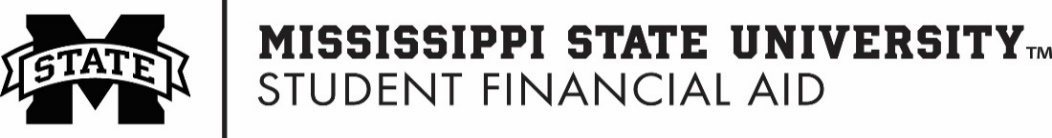 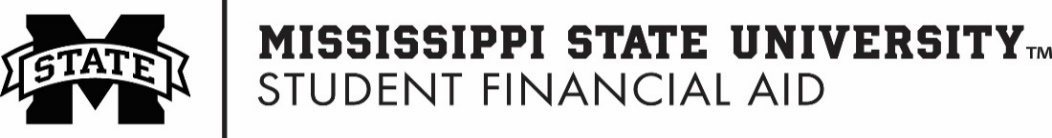 Parent PLUS Information Form2023-2024_______________________________________		______________________________Student’s Name						MSU ID (9-digit)This is NOT a Direct PLUS ApplicationTo apply for Direct Plus loan, please visit studentaid.govThis is NOT a Direct PLUS ApplicationTo apply for Direct Plus loan, please visit studentaid.govThis is NOT a Direct PLUS ApplicationTo apply for Direct Plus loan, please visit studentaid.govThis is NOT a Direct PLUS ApplicationTo apply for Direct Plus loan, please visit studentaid.govThis is NOT a Direct PLUS ApplicationTo apply for Direct Plus loan, please visit studentaid.govThis is NOT a Direct PLUS ApplicationTo apply for Direct Plus loan, please visit studentaid.govThis is NOT a Direct PLUS ApplicationTo apply for Direct Plus loan, please visit studentaid.govThis is NOT a Direct PLUS ApplicationTo apply for Direct Plus loan, please visit studentaid.govThis is NOT a Direct PLUS ApplicationTo apply for Direct Plus loan, please visit studentaid.govThis is NOT a Direct PLUS ApplicationTo apply for Direct Plus loan, please visit studentaid.govDirect PLUS loans are federal loans that parents of dependent undergraduate students can use to help pay for college expenses that are not covered by other financial aid. To borrow a Direct PLUS Loan for a dependent undergraduate student, the parent must be the student’s biological or adoptive parent, or in some cases, a stepparent. A legal guardian is not considered a parent for federal student aid purposes. Parent PLUS Loan borrowers and their dependent child must be U.S. citizens or eligible noncitizens, must not be in default on any federal education loans or owe an overpayment on a federal education grant.Our records indicate that you have already applied for a Direct PLUS loan. However, the parent listed on the Direct PLUS application is not listed on your FAFSA application. Before we can proceed with your application, please verify the parental information below and submit form to our office.Direct PLUS loans are federal loans that parents of dependent undergraduate students can use to help pay for college expenses that are not covered by other financial aid. To borrow a Direct PLUS Loan for a dependent undergraduate student, the parent must be the student’s biological or adoptive parent, or in some cases, a stepparent. A legal guardian is not considered a parent for federal student aid purposes. Parent PLUS Loan borrowers and their dependent child must be U.S. citizens or eligible noncitizens, must not be in default on any federal education loans or owe an overpayment on a federal education grant.Our records indicate that you have already applied for a Direct PLUS loan. However, the parent listed on the Direct PLUS application is not listed on your FAFSA application. Before we can proceed with your application, please verify the parental information below and submit form to our office.Direct PLUS loans are federal loans that parents of dependent undergraduate students can use to help pay for college expenses that are not covered by other financial aid. To borrow a Direct PLUS Loan for a dependent undergraduate student, the parent must be the student’s biological or adoptive parent, or in some cases, a stepparent. A legal guardian is not considered a parent for federal student aid purposes. Parent PLUS Loan borrowers and their dependent child must be U.S. citizens or eligible noncitizens, must not be in default on any federal education loans or owe an overpayment on a federal education grant.Our records indicate that you have already applied for a Direct PLUS loan. However, the parent listed on the Direct PLUS application is not listed on your FAFSA application. Before we can proceed with your application, please verify the parental information below and submit form to our office.Direct PLUS loans are federal loans that parents of dependent undergraduate students can use to help pay for college expenses that are not covered by other financial aid. To borrow a Direct PLUS Loan for a dependent undergraduate student, the parent must be the student’s biological or adoptive parent, or in some cases, a stepparent. A legal guardian is not considered a parent for federal student aid purposes. Parent PLUS Loan borrowers and their dependent child must be U.S. citizens or eligible noncitizens, must not be in default on any federal education loans or owe an overpayment on a federal education grant.Our records indicate that you have already applied for a Direct PLUS loan. However, the parent listed on the Direct PLUS application is not listed on your FAFSA application. Before we can proceed with your application, please verify the parental information below and submit form to our office.Direct PLUS loans are federal loans that parents of dependent undergraduate students can use to help pay for college expenses that are not covered by other financial aid. To borrow a Direct PLUS Loan for a dependent undergraduate student, the parent must be the student’s biological or adoptive parent, or in some cases, a stepparent. A legal guardian is not considered a parent for federal student aid purposes. Parent PLUS Loan borrowers and their dependent child must be U.S. citizens or eligible noncitizens, must not be in default on any federal education loans or owe an overpayment on a federal education grant.Our records indicate that you have already applied for a Direct PLUS loan. However, the parent listed on the Direct PLUS application is not listed on your FAFSA application. Before we can proceed with your application, please verify the parental information below and submit form to our office.Direct PLUS loans are federal loans that parents of dependent undergraduate students can use to help pay for college expenses that are not covered by other financial aid. To borrow a Direct PLUS Loan for a dependent undergraduate student, the parent must be the student’s biological or adoptive parent, or in some cases, a stepparent. A legal guardian is not considered a parent for federal student aid purposes. Parent PLUS Loan borrowers and their dependent child must be U.S. citizens or eligible noncitizens, must not be in default on any federal education loans or owe an overpayment on a federal education grant.Our records indicate that you have already applied for a Direct PLUS loan. However, the parent listed on the Direct PLUS application is not listed on your FAFSA application. Before we can proceed with your application, please verify the parental information below and submit form to our office.Direct PLUS loans are federal loans that parents of dependent undergraduate students can use to help pay for college expenses that are not covered by other financial aid. To borrow a Direct PLUS Loan for a dependent undergraduate student, the parent must be the student’s biological or adoptive parent, or in some cases, a stepparent. A legal guardian is not considered a parent for federal student aid purposes. Parent PLUS Loan borrowers and their dependent child must be U.S. citizens or eligible noncitizens, must not be in default on any federal education loans or owe an overpayment on a federal education grant.Our records indicate that you have already applied for a Direct PLUS loan. However, the parent listed on the Direct PLUS application is not listed on your FAFSA application. Before we can proceed with your application, please verify the parental information below and submit form to our office.Direct PLUS loans are federal loans that parents of dependent undergraduate students can use to help pay for college expenses that are not covered by other financial aid. To borrow a Direct PLUS Loan for a dependent undergraduate student, the parent must be the student’s biological or adoptive parent, or in some cases, a stepparent. A legal guardian is not considered a parent for federal student aid purposes. Parent PLUS Loan borrowers and their dependent child must be U.S. citizens or eligible noncitizens, must not be in default on any federal education loans or owe an overpayment on a federal education grant.Our records indicate that you have already applied for a Direct PLUS loan. However, the parent listed on the Direct PLUS application is not listed on your FAFSA application. Before we can proceed with your application, please verify the parental information below and submit form to our office.Direct PLUS loans are federal loans that parents of dependent undergraduate students can use to help pay for college expenses that are not covered by other financial aid. To borrow a Direct PLUS Loan for a dependent undergraduate student, the parent must be the student’s biological or adoptive parent, or in some cases, a stepparent. A legal guardian is not considered a parent for federal student aid purposes. Parent PLUS Loan borrowers and their dependent child must be U.S. citizens or eligible noncitizens, must not be in default on any federal education loans or owe an overpayment on a federal education grant.Our records indicate that you have already applied for a Direct PLUS loan. However, the parent listed on the Direct PLUS application is not listed on your FAFSA application. Before we can proceed with your application, please verify the parental information below and submit form to our office.Direct PLUS loans are federal loans that parents of dependent undergraduate students can use to help pay for college expenses that are not covered by other financial aid. To borrow a Direct PLUS Loan for a dependent undergraduate student, the parent must be the student’s biological or adoptive parent, or in some cases, a stepparent. A legal guardian is not considered a parent for federal student aid purposes. Parent PLUS Loan borrowers and their dependent child must be U.S. citizens or eligible noncitizens, must not be in default on any federal education loans or owe an overpayment on a federal education grant.Our records indicate that you have already applied for a Direct PLUS loan. However, the parent listed on the Direct PLUS application is not listed on your FAFSA application. Before we can proceed with your application, please verify the parental information below and submit form to our office.Parent Borrower Information:Parent Borrower Information:Parent Borrower Information:Parent Borrower Information:Parent Borrower Information:Parent Borrower Information:Parent Borrower Information:Parent Borrower Information:Parent Borrower Information:Parent Borrower Information:Parent Borrower Information:Parent Borrower Last Name:	First Name:	Middle Initial:Parent Borrower Last Name:	First Name:	Middle Initial:Parent Borrower Last Name:	First Name:	Middle Initial:Parent Borrower Last Name:	First Name:	Middle Initial:Parent Borrower Last Name:	First Name:	Middle Initial:Parent Borrower Last Name:	First Name:	Middle Initial:Parent Borrower Last Name:	First Name:	Middle Initial:Parent Borrower Last Name:	First Name:	Middle Initial:Parent Borrower Last Name:	First Name:	Middle Initial:Parent Borrower Last Name:	First Name:	Middle Initial:Parent Borrower Last Name:	First Name:	Middle Initial:Parent Borrower Home Address:Street:	City & State:	Zip:Parent Borrower Home Address:Street:	City & State:	Zip:Parent Borrower Home Address:Street:	City & State:	Zip:Parent Borrower Home Address:Street:	City & State:	Zip:Parent Borrower Home Address:Street:	City & State:	Zip:Parent Borrower Home Address:Street:	City & State:	Zip:Parent Borrower Home Address:Street:	City & State:	Zip:Parent Borrower Home Address:Street:	City & State:	Zip:Parent Borrower Home Address:Street:	City & State:	Zip:Parent Borrower Home Address:Street:	City & State:	Zip:Parent Borrower Home Address:Street:	City & State:	Zip:Parent Borrower’s Relationship to Student(check ONE):Parent Borrower’s Relationship to Student(check ONE):Parent Borrower’s Relationship to Student(check ONE):Parent Borrower’s Relationship to Student(check ONE):Biological parentBiological parentAdoptive parent(awarded by a judge)Adoptive parent(awarded by a judge)Stepparent(Information on FAFSA)Stepparent(Information on FAFSA)Stepparent(Information on FAFSA)Parent Borrower’s Social Security Number (Last 4 digits):                            (Must Attach Copy)Parent Borrower’s Social Security Number (Last 4 digits):                            (Must Attach Copy)Parent Borrower’s Social Security Number (Last 4 digits):                            (Must Attach Copy)Parent Borrower’s Social Security Number (Last 4 digits):                            (Must Attach Copy)Parent Borrower’s Social Security Number (Last 4 digits):                            (Must Attach Copy)Parent Borrower’s Social Security Number (Last 4 digits):                            (Must Attach Copy)Parent Borrower’s Social Security Number (Last 4 digits):                            (Must Attach Copy)Parent Borrower’s Social Security Number (Last 4 digits):                            (Must Attach Copy)Parent Borrower’s Social Security Number (Last 4 digits):                            (Must Attach Copy)Parent Borrower’s Social Security Number (Last 4 digits):                            (Must Attach Copy)Parent Borrower’s Social Security Number (Last 4 digits):                            (Must Attach Copy)Parent Borrower’s Date of Birth:Parent Borrower’s Date of Birth:Parent Borrower’s Date of Birth:Parent Borrower’s Date of Birth:Parent Borrower’s Date of Birth:Parent Borrower’s Phone Number:Parent Borrower’s Phone Number:Parent Borrower’s Phone Number:Parent Borrower’s Phone Number:Parent Borrower’s Phone Number:Parent Borrower’s Phone Number:Parent Borrower’s U.S. Citizenship Status (check ONE below that applies): Documentation required:Parent Borrower’s U.S. Citizenship Status (check ONE below that applies): Documentation required:Parent Borrower’s U.S. Citizenship Status (check ONE below that applies): Documentation required:Parent Borrower’s U.S. Citizenship Status (check ONE below that applies): Documentation required:Parent Borrower’s U.S. Citizenship Status (check ONE below that applies): Documentation required:Parent Borrower’s U.S. Citizenship Status (check ONE below that applies): Documentation required:Parent Borrower’s U.S. Citizenship Status (check ONE below that applies): Documentation required:Parent Borrower’s U.S. Citizenship Status (check ONE below that applies): Documentation required:Parent Borrower’s U.S. Citizenship Status (check ONE below that applies): Documentation required:Parent Borrower’s U.S. Citizenship Status (check ONE below that applies): Documentation required:Parent Borrower’s U.S. Citizenship Status (check ONE below that applies): Documentation required:U.S. Citizen or National(attach Birth Certificate or Passport)U.S. Citizen or National(attach Birth Certificate or Passport)U.S. Citizen or National(attach Birth Certificate or Passport)Permanent Resident(documentation required)Permanent Resident(documentation required)Permanent Resident(documentation required)Permanent Resident(documentation required)Eligible Noncitizen(documentation required)Eligible Noncitizen(documentation required)Eligible Noncitizen(documentation required)Eligible Noncitizen(documentation required)Are you currently in default on a federal education loan, or do you owe a refund on a federal student grant?Are you currently in default on a federal education loan, or do you owe a refund on a federal student grant?Are you currently in default on a federal education loan, or do you owe a refund on a federal student grant?Are you currently in default on a federal education loan, or do you owe a refund on a federal student grant?Are you currently in default on a federal education loan, or do you owe a refund on a federal student grant?Are you currently in default on a federal education loan, or do you owe a refund on a federal student grant?Are you currently in default on a federal education loan, or do you owe a refund on a federal student grant?Are you currently in default on a federal education loan, or do you owe a refund on a federal student grant?Are you currently in default on a federal education loan, or do you owe a refund on a federal student grant?Are you currently in default on a federal education loan, or do you owe a refund on a federal student grant?Are you currently in default on a federal education loan, or do you owe a refund on a federal student grant?YesNoNoNoNoNoNoNoNoNoNoParent Certification Statement:Parent Certification Statement:Parent Certification Statement:Parent Certification Statement:Parent Certification Statement:Parent Certification Statement:Parent Certification Statement:Parent Certification Statement:Parent Certification Statement:Parent Certification Statement:Parent Certification Statement:By signing this form, I certify that all the information reported on it is complete and correct. Warning: If you purposely give false or misleading information on this form, you may be fined, sentenced to jail, or both.By signing this form, I certify that all the information reported on it is complete and correct. Warning: If you purposely give false or misleading information on this form, you may be fined, sentenced to jail, or both.By signing this form, I certify that all the information reported on it is complete and correct. Warning: If you purposely give false or misleading information on this form, you may be fined, sentenced to jail, or both.By signing this form, I certify that all the information reported on it is complete and correct. Warning: If you purposely give false or misleading information on this form, you may be fined, sentenced to jail, or both.By signing this form, I certify that all the information reported on it is complete and correct. Warning: If you purposely give false or misleading information on this form, you may be fined, sentenced to jail, or both.By signing this form, I certify that all the information reported on it is complete and correct. Warning: If you purposely give false or misleading information on this form, you may be fined, sentenced to jail, or both.By signing this form, I certify that all the information reported on it is complete and correct. Warning: If you purposely give false or misleading information on this form, you may be fined, sentenced to jail, or both.By signing this form, I certify that all the information reported on it is complete and correct. Warning: If you purposely give false or misleading information on this form, you may be fined, sentenced to jail, or both.By signing this form, I certify that all the information reported on it is complete and correct. Warning: If you purposely give false or misleading information on this form, you may be fined, sentenced to jail, or both.By signing this form, I certify that all the information reported on it is complete and correct. Warning: If you purposely give false or misleading information on this form, you may be fined, sentenced to jail, or both.By signing this form, I certify that all the information reported on it is complete and correct. Warning: If you purposely give false or misleading information on this form, you may be fined, sentenced to jail, or both.Parent Borrower’s Signature:Parent Borrower’s Signature:Date:Date: